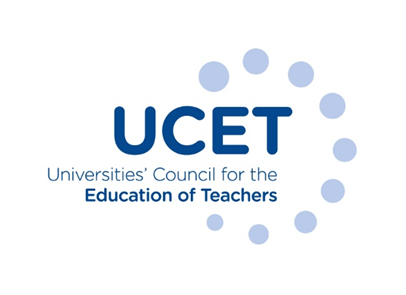 Note of the meeting of the UCET CPD forum held at friends Meeting House, Euston Road, London NW1 2BJ at 1.00 pm on Tuesday 31 May 2022Welcome, introductions and minutes of the previous meetingColleagues were welcomed to the final meeting of the academic year, and the first face to face meeting of the forum since February 2020. The note of the meeting held on 22 February 2022 was agreed. There were no matters arising not already included elsewhere on the agenda.  
 
Discussion A range of issues was discussed, including:An update from JNR on non-CPD related issues, including: OfSTED ITE inspections; the development of a new teaching qualification for the FE and skills sector; the results of REF2021; developments in Northern Ireland and Wales.  Noting the outcomes of that morning’s symposium on the development of a new UCET ECF/NPQ position paper, a final version of which would be considered at the June meeting of the UCET Executive Committee. It was agreed that the topic for the next symposium would be on HE responses to the ECF and NPQs, including efforts at linking and mapping CPD programmes against these. A further symposium might cover the OFS/Fairer Access related work of university education departments. An update on the ITE Market Review, the round 1 results of which had been published on 16 May with just 80, or 37%, of round 1 applicants being successful, although many of the remainder were thought to have missed out by just one or two marks. Concern had been expressed by UCET about the fitness for purpose of the process, and of the inconsistent, inaccurate and insulting nature of some of the feedback that had been given. There were significant concerns about the potential impact on teacher supply, and on the prescriptive nature of Stage 2 of the process to be followed by those who had been successful in round 1. UCET’s focus would be on supporting those providers who wanted to apply or reapply in round 2, while continuing to express concerns about the shortcomings of the whole MR process. The potential impact on the continued viability of some non-QTS education department activities, including master’s level CPD, was noted. An update of the work of the teacher professional development SIG of the APPG on the teaching profession, where think-pieces on different themes of professional development were in the process of being drafted for discussion at the next meeting of the APPG and would, once agreed, be circulated amongst political figures and a wider audience. Case studies would also be produced with an aim to publish in September 2022. The Early Career Framework, including the content of a letter dated 11 March 2022 to schools from Minister of State Robin Walker, which signposted a number of changes to the ECF and its supporting materials, including some scope for the ECF to be delivered in a way that reflects particular contexts.Institutional updates covering: the delivery of short (non-NPQ related) CPD for schools, including modules on EAL, forest schools, engaging with research, and Makaton (signs language). Some of these attracted Masters-level credits (sometimes subject to ethical approval in the case of research activities) and could be used as a gateway to further Level 7 CPD.  Feedback was also given on recruitment to CPD programmes, where international recruitment was thought to be more buoyant than that from within the domestic market. Items for informationThe following items were noted for information: The Easter UCET newsletter.Details of the 1-2 November UCET conference which would take place in Stratford upon Avon, with keynotes speakers including: Tim Brighouse & Mick Waters; Gayle Gorman; Dame Alison Peacock; James Williams; and Stefanie Sullivan. UCET would meet the conference costs of Ukrainian colleagues nominated by UCET member institutions (www.ucet/conference). Details of the World assembly of the International Council on Education for Teaching to be held in June at Bath Spa University.  Any other business
None.Date of next meeting
8 November, via zoom. 